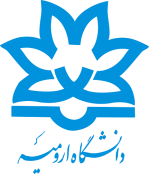 دانشكده منابع طبیعیطرح تحقیق پایان‌نامه کارشناسی ارشداین قسمت توسط دفتر تحصیلات تکمیلی دانشگاه تکمیل میشودمشخصات دانشجومشخصات استاد راهنمای اولمشخصات استاد راهنمای دوممشخصات استاد مشاورعنوان پایاننامهفارسی:انگلیسی:1- اطلاعات مربوط به پایاننامهالف- عنوان پایاننامه1- فارسی:2- انگلیسی:ب- واژگان کلیدی1- فارسی:2- لاتین:1-1- نوع تحقیق2-1- تعداد واحد پایاننامه:3-1- مدت اجرا:4-1- تعریف مسئله و بیان اصلی تحقیق (در تکمیل این بند به منابع مورداستفاده اشاره شود):5-1- سابقه و ضرورت انجام تحقیق (در تکمیل این بند به منابع مورداستفاده اشاره شود):6-1- فرضیهها (هر فرضیه به‌صورت جمله خبری مثبت نوشته شود):7-1- اهداف:8-1- چه کاربردهایی از انجام این تحقیق متصور است:9-1- استفاده‌کنندگان از نتیجه پایاننامه (اعم از مؤسسات آموزشی، پژوهشی، دستگاههای اجرایی و غیره):10-1- جنبه جدید بودن و نوآوری طرح در چیست؟ (توسط استاد راهنمای اول تکمیل و امضاء گردد)11-1- روش انجام تحقیق:12-1- روش و ابزار گردآوری اطلاعات:13-1- روش آماری اجرای پایاننامه (جامعه آماری، تعداد نمونه، روش نمونهگیری و روش تجزیه ‌وتحلیل اطلاعات تشریح گردد):14-1- جدول زمانبندی مراحل انجام تحقیق (از زمان تصویب تا دفاع نهایی)15-1- فهرست منابع مورد استفاده در نگارش این طرح (طبق استاندارد منبع نویسی راهنمای نگارش پایاننامه دانشکده منابع طبیعی)الف) فارسیب) لاتین2- هزینههای پایاننامهآیا این طرح از سازمانهای دیگر تأمین اعتبار شده است: بلی      خیر در صورت مثبت بودن تاریخ تصویب، میزان اعتبار و نام سازمان ذکر گردد:....1-2- هزینههای مواد و وسایل (وسایلی که صرفاً از محل اعتبار طرح تحقیق باید خریداری شود):2-2- هزینههای خدماتی (برای مواردی که در حوزه تخصص و مهارت و رشته دانشجو قرار ندارد)3-2- هزینههای مسافرت4-2- جمع کل هزینهها3- محل امضاءدانشجونام و نام خانوادگی:شماره دانشجویی:امضا و تاریخاستاد راهنمای اولنام و نام خانوادگی:امضا و تاریخاستاد راهنمای دومنام و نام خانوادگی:امضا و تاریخاستاد مشاورنام و نام خانوادگی:امضا و تاریخ4- صورتجلسه شورای آموزشی و پژوهشی گروهموضوع تحقیق پایاننامه آقای / خانم:دانشجوی مقطع کارشناسی ارشد، رشته:باعنوان:...در جلسه مورخ …./..../…... شورای آموزشی و پژوهشی گروه مطرح شد و مورد تصویب اعضاء به شرح زیر قرار گرفت    / نگرفت    .نام و نام خانوادگی مدیر گروه:    دکتر			                                                                               امضا و تاریخ5- صورتجلسه شورای آموزشی و پژوهشی دانشکده منابع طبیعیموضوع تحقیق پایاننامه آقای / خانم:دانشجوی مقطع کارشناسی ارشد:                                                 رشته و گرایش:تحت عنوان:در جلسه مورخ …./..../…... شورای آموزشی دانشکده مطرح و با بودجه ............................... ریال مورد تصویب اکثریت اعضا به شرح زیر قرار گرفت    / نگرفت   .نام و نام خانوادگی معاون آموزشی و تحصیلات تکمیلی دانشکده منابع طبیعی:دکتر هیراد عبقریتاریخ و امضا                                                                             عنوان و نوع پروپوزال با پایاننامههای حوزه پژوهشی تداخلی ندارد.نام و نام خانوادگی معاون پژوهشی دانشکده منابع طبیعی:دکتر هیراد عبقریتاریخ و امضا                                                                                           توجه: اين فرم بايستي با استفاده از تتكميل گردد ( فايل خام در سایت دانشگاه ارومیه، بخش مربوط به دانشکده منابع طبیعی و بخش فرم‌ها موجود است).شماره:تاریخ درخواست:پیوست:نام خانوادگی:نام:شماره دانشجویی:دانشکده: منابع طبیعیرشته:گرایش:نیمسال اخذ واحد پایان‌نامه:سال تحصیلی:تعداد واحد پایان‌نامه:نام خانوادگی:نام:تخصص اصلی:آخرین مدرک تحصیلی:رتبه دانشگاهی:درصد اشتراک:آدرس و تلفن تماس:آدرس و تلفن تماس:آدرس و تلفن تماس:نام خانوادگی:نام:تخصص اصلی:آخرین مدرک تحصیلی:رتبه دانشگاهی:درصد اشتراک:آدرس و تلفن تماس:آدرس و تلفن تماس:آدرس و تلفن تماس:نام خانوادگی:نام:تخصص اصلی:آخرین مدرک تحصیلی:رتبه دانشگاهی:درصد اشتراک:آدرس و تلفن تماس:آدرس و تلفن تماس:آدرس و تلفن تماس:بنیادی نظریکاربردیتقاضامحورپایاننامه جنبه عملی   دارد           ندارد پایاننامه جنبه عملی   دارد           ندارد پایاننامه جنبه عملی   دارد           ندارد پایاننامه جنبه عملی   دارد           ندارد 1-2-...1-2-...1-2-... امضاء                   ردیفمراحل اجرازمان1234...1-2-3-...1-2-3-…قیمت کل (ریال)قیمت واحد (ریال)شرکت سازندهساخت داخل یا خارجغیر مصرفیمصرفیمقدار یا تعداد موردنیازنام مواد یا وسایلردیف1234...جمع کل به ریالجمع کل به ریالحق‌الزحمه در ساعتکل ساعت کارتعداد پرسنلنوع مسئولیتجمع کل (ریال)جمع کل به ریالهزینههای هر سفرنوع وسیله نقلیهتعداد سفرمقصدجمع کل (ریال)مبلغ (ریال)نوع هزینهردیفمواد و وسایل1پرسنل2مسافرت3متفرقه (تایپ، تکثیر و تهیه کتاب)4جمع کل51- دکتر 5- دکتر 2- دکتر 6- دكتر 3- دکتر 7- دکتر 4- دكتر 8- دكتر 1- دکتر احمد ایمانی4- دکتر اسماعیل شیدای کرکج	2- دکتر هیراد عبقری5- دکتر کوروش سروی مغانلو3- دکتر سید رستم موسوی میرکلا